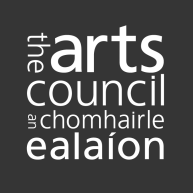 Please take some time to complete this form and return it to the Arts Council. The information you provide will help us to document and improve the quality of our supports for artists, and to evaluate their impact relative to our strategic priorities. For awards of over €1,500, payment of the final instalment will be conditional on receipt of this report.If you need more space in a particular section, you may need to add extra pages to this form.Please note that the Declaration of Assurance section at the end of this form must be signed by the applicant.Contact detailsApplication processDeclaration of AssuranceARNApplication numberNameAddress Date and amount of awardHow did you find out about the award?How did you find out about the award?How did you find out about the award?How did you find out about the award?Through a websiteThrough an artists’ representative/resource organisationBy word of mouthThrough the Arts Council email newsletterThrough the Arts CouncilOther (specify)Other (specify)Through the mediaOther (specify)Other (specify)Was the application process reasonable? (i.e. forms, published criteria, timescale, efficiency) If not, how could it be improved?Was the application process reasonable? (i.e. forms, published criteria, timescale, efficiency) If not, how could it be improved?Was the application process reasonable? (i.e. forms, published criteria, timescale, efficiency) If not, how could it be improved?Was the application process reasonable? (i.e. forms, published criteria, timescale, efficiency) If not, how could it be improved?Do you have any suggestions for improving the award?Do you have any suggestions for improving the award?Do you have any suggestions for improving the award?Do you have any suggestions for improving the award?The objective of Arts Grant Funding is to deliver outcomes that develop the arts, either through:Generating high-quality experiences for the public to engage with the arts, orProviding excellent services, resources or facilities that support the work of artists or the arts sector.Please outline how the award has helped you to meet these objectives.The objective of Arts Grant Funding is to deliver outcomes that develop the arts, either through:Generating high-quality experiences for the public to engage with the arts, orProviding excellent services, resources or facilities that support the work of artists or the arts sector.Please outline how the award has helped you to meet these objectives.The objective of Arts Grant Funding is to deliver outcomes that develop the arts, either through:Generating high-quality experiences for the public to engage with the arts, orProviding excellent services, resources or facilities that support the work of artists or the arts sector.Please outline how the award has helped you to meet these objectives.The objective of Arts Grant Funding is to deliver outcomes that develop the arts, either through:Generating high-quality experiences for the public to engage with the arts, orProviding excellent services, resources or facilities that support the work of artists or the arts sector.Please outline how the award has helped you to meet these objectives.Did your proposal have an international dimension? If so, please describe what form this took and how it has benefited your work.Did your proposal have an international dimension? If so, please describe what form this took and how it has benefited your work.Did your proposal have an international dimension? If so, please describe what form this took and how it has benefited your work.Did your proposal have an international dimension? If so, please describe what form this took and how it has benefited your work.Any other comments?Any other comments?Any other comments?Any other comments?A declaration of assurance signed by the applicant and one other responsible person involved with the funded activity is required. This is to certify that the Arts Council funding was used for the purpose for which it was granted and that any conditions attached to the funding were met. Where the funding is less than €25,000 per annum the name of the applicant is sufficient.I certify that the Arts Council funding was used for the purposes for which it was granted and that any conditions attached to the funding were met. Additionally, where I am in the receipt of other sources of public funding, I certify that there has been no duplication in the use of public funding for the same activity. Name:                                                                    Date: Name:                                                                    Date:(Typed names are acceptable)